Муниципальное бюджетное образовательное учреждениедополнительного образования«Центр творчества» Барун-Хемчикского кожуунаОткрытое занятие на тему:Декорирование картины стразами и бусами                                                                             Педагог ДО:  Кужугет-оол С.К.Кызыл-Мажалык-2021Тема: Декорирование картины стразами и бусамиЦель занятия:  самостоятельное  декорирование картины Задачи:обучающие:  научить  декорированию картин; развивающие: развивать интерес к данному виду творчества; воспитывающие:  внимание, усидчивость, дисциплину;  проявлять самостоятельность и оригинальность при выполнении творческого задания, развитие эстетического вкуса.Тип занятия: словесные, наглядныеВид занятия:  декорирование  картиныМетоды обучения: практическое занятие Оборудование учебного занятия: ноутбук, экран, проекторДля работы понадобятся материалы и инструменты:1. Готовые витражные  картины;2. витражные  и контурные  краски;3. рамка 10x15;4. ватные  палочки, салфетки, зубочистка;5. влажные салфетки;6. салфетки.План занятия:1. Организационный момент.2. Психологический настрой (Люблю - танцевать, рисовать, петь…)3. Готовые витражные  картины  обучающихся4.Рассказ о декоративных бусах  и стразах и их применение5. Что лежит в сундуке?6. Техника безопасности.7. Выбор необходимых материалов и инструментов8. Практическая часть.   9. Физкультминутка 10. Рефлексия занятия 11. Домашнее задание12. Уборка рабочего местаХод занятия:1. Организационная часть.Приветствие обучающихся, звучит музыка.2. Психологический настрой.Люблю – рисовать, танцевать, петь, играть, читать….3. Готовые витражные картины: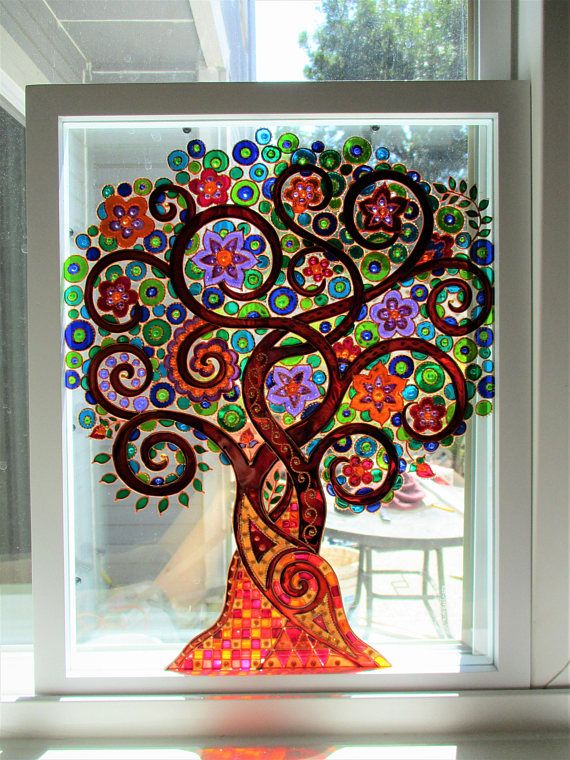 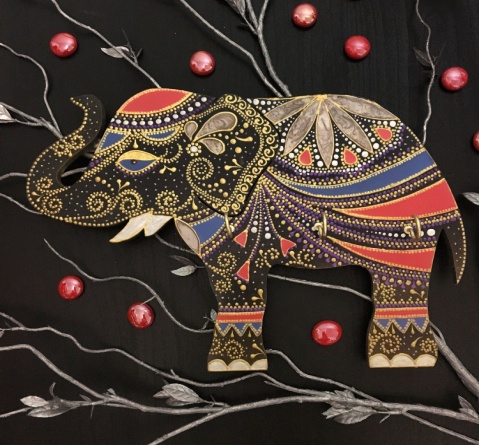 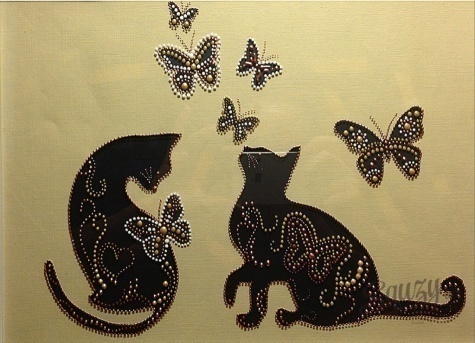 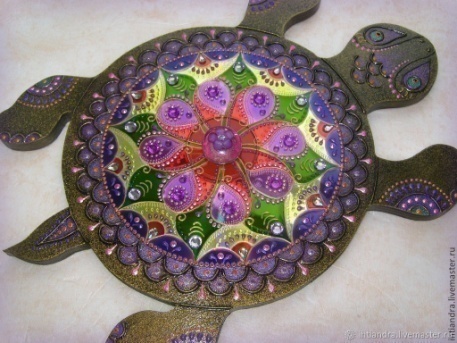 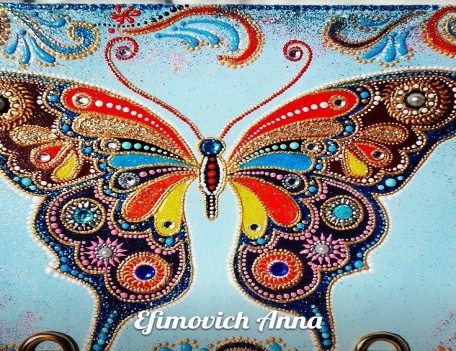 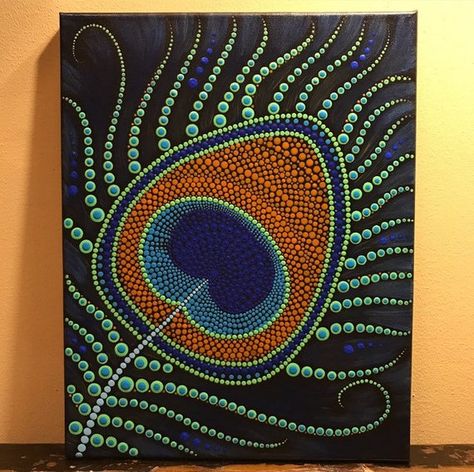 4. История страз и бусин.
       Первые имитации драгоценных камней из стекла появились еще во времена Средневековья. Но называть их стразами стали только с XVIII века, в честь ювелира Георга  Штрасса. Именно он придумал оригинальный состав из калиевого стекла с 50% свинцового сурика и стал использовать его для имитации бриллиантов. Эти стразы отличались сильным блеском и удивительной игрой цветов, не уступающей порой драгоценным камням.                 5. Дидактическая игра:  Угадайте, что лежит в сундуке? (контурная краска, стразы, бусы, краска, конфета, ластик…) Ребята угадывают одной рукой  что лежит в сундуке.              6. Техника безопасности. 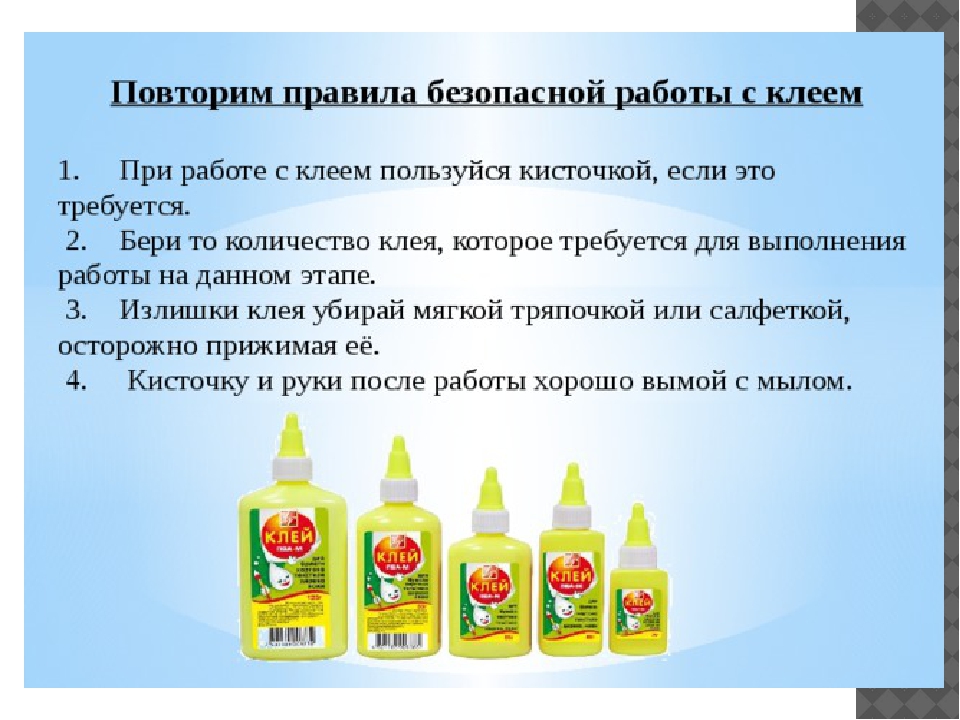 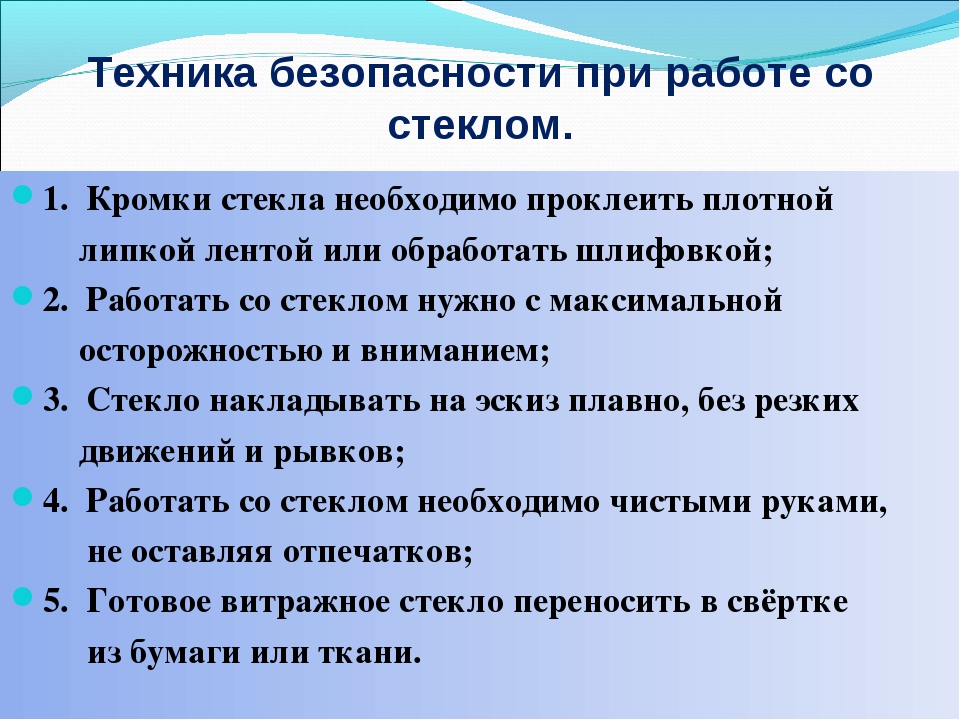 7. Необходимые материалы. 1.  Готовая  витражная  картина.2. Приклеивание декоративных  страз и бусин на плоской поверхности.3. Клей «Мастер»8. Практическая частьДекорирование картины стразами и бусами9. Физминутка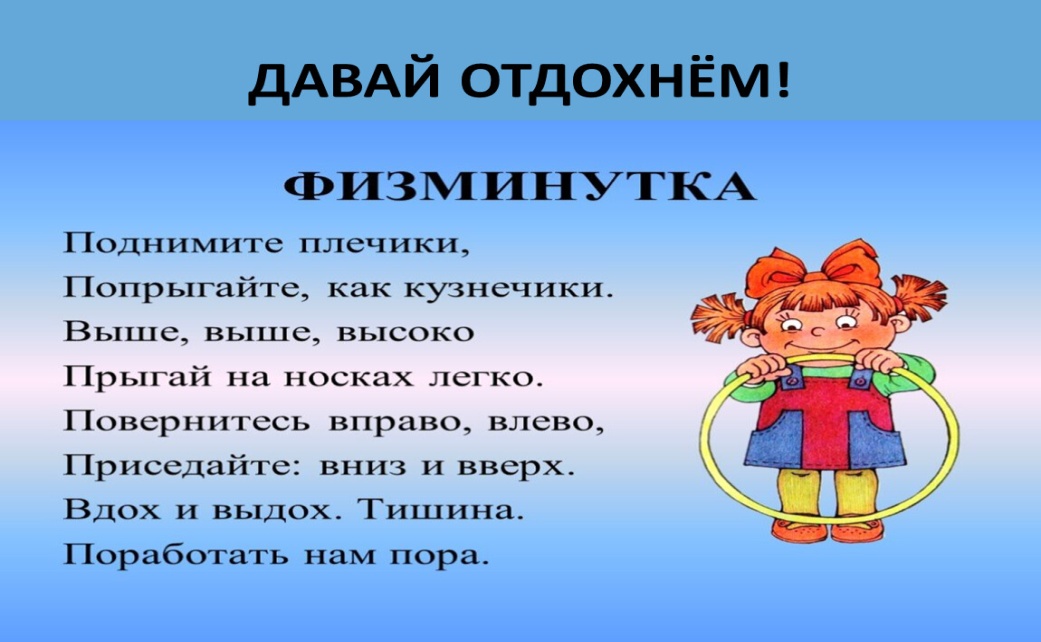 10. Рефлекция  «Лестница настроения»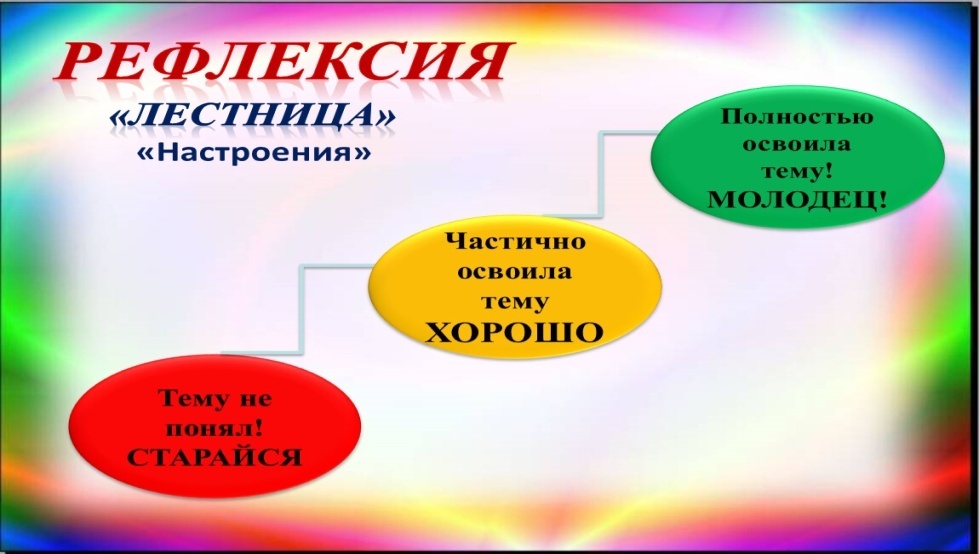 11. Домашнее заданиеСочинить стишок о Маме.Уборка рабочего места.                                            Технологическая карта.                          Декорирование картины стразами и бусами Тему не понял!СтарайсяЧастично освоила темуХорошоПолностью освоила тему!            Молодец!  Рефлексия«Лестница настроения»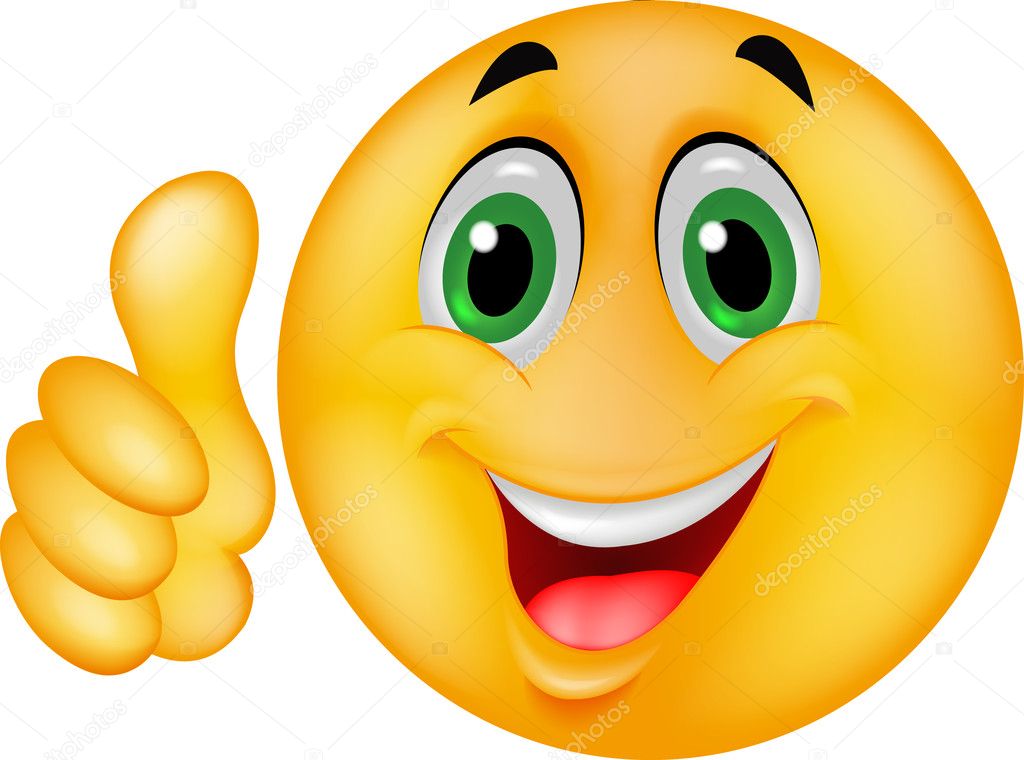 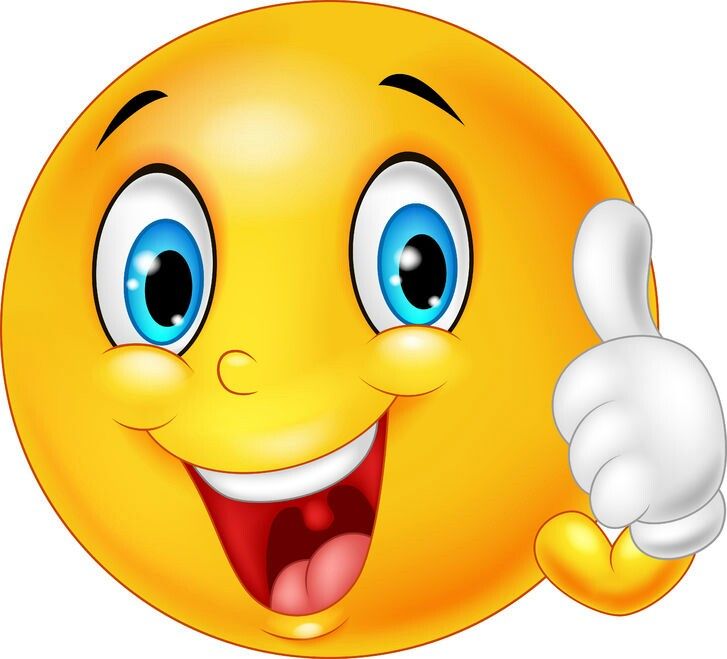 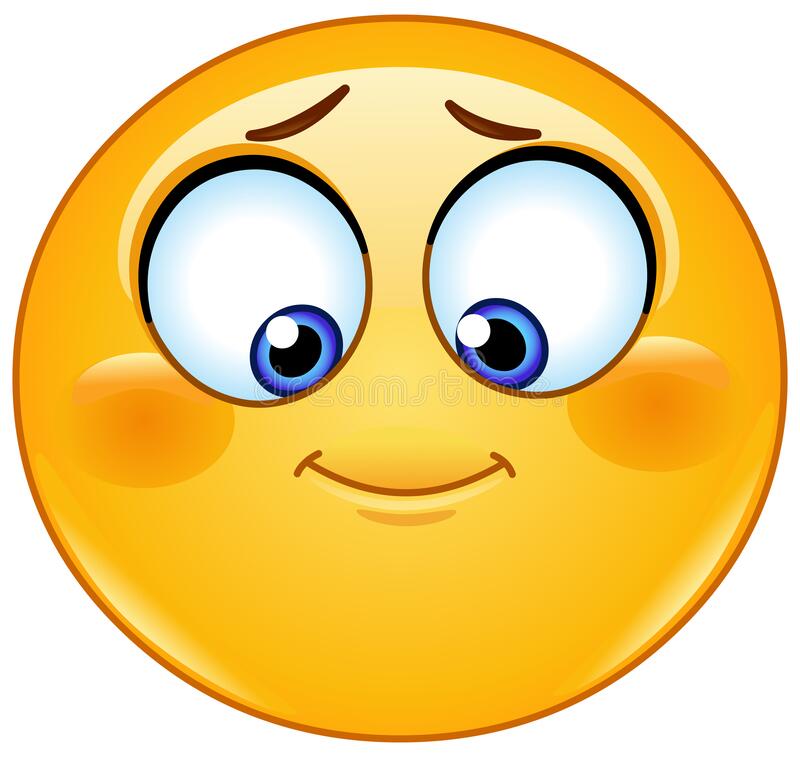 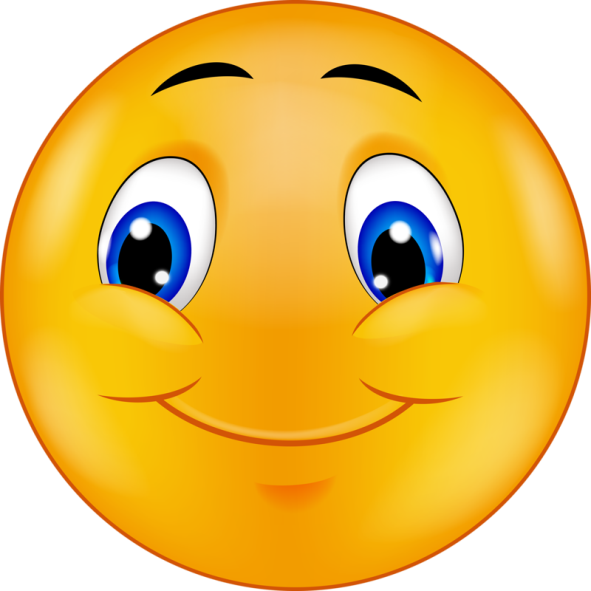 №Описание работыПоследовательность выполненияИнструменты и материалы1.Выбор рисунка.Рабочую поверхность нужно обезжирить  с жидкостью, чтобы краска лучше ложилась и дольше держалась. 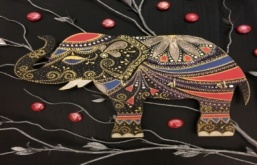 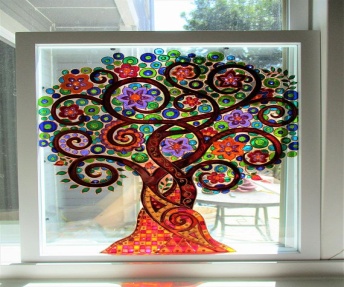 Бумага, карандаш, ластик. 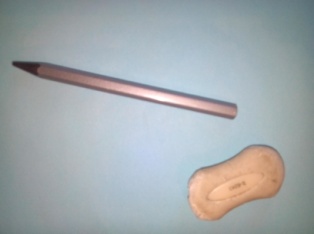 2.Подкладываем рисунок под стекло и закрепляем липкой лентой.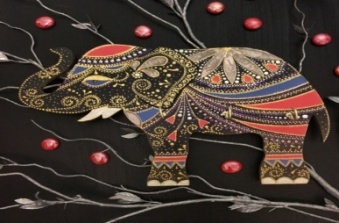 Стекло 10*15, липкая лента, рисунок.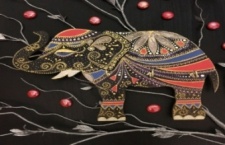 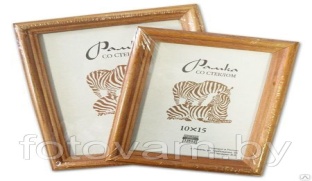 3.Нанесение контурной краски. Излишки убираем зубочисткой. Даем высохнуть.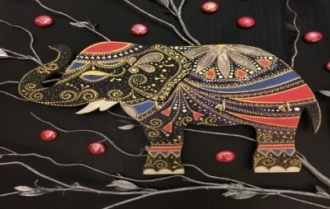 Стекло 10*15, контурные краски, ватные палочки. 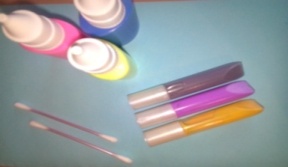 4.Раскрашивание  рисунка витражными красками. Излишки убираем ватной палочкой.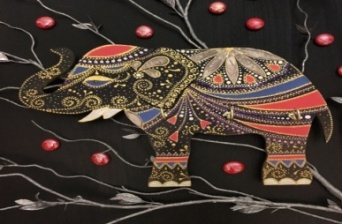 Стекло, витражные краски, ватная палочка. 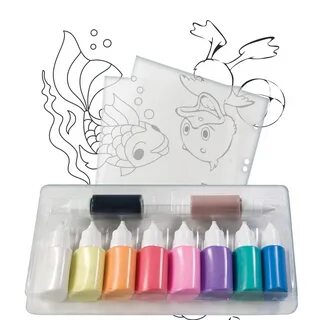 5.Декорируем картину стразами и бусами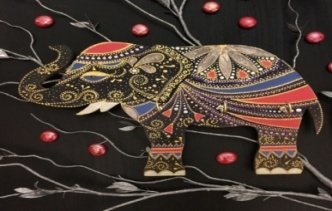 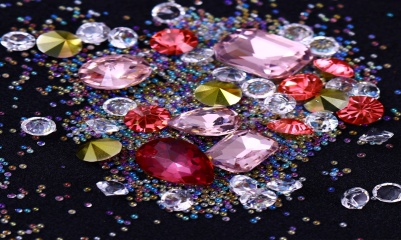 6.Оформляем работу в рамку. Ждём полного высыхания.Высыхание картины при комнатной температуре. 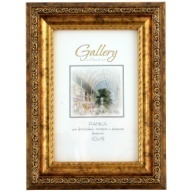 